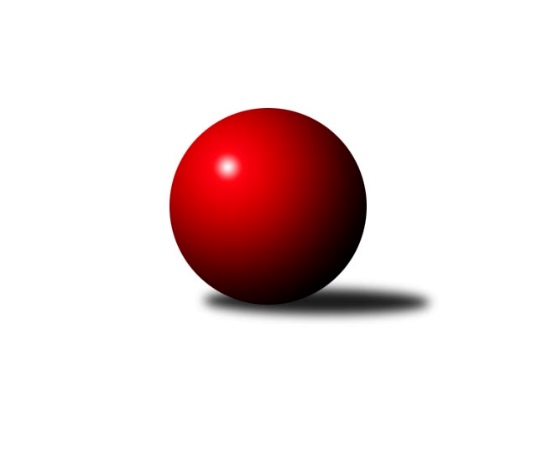 Č.7Ročník 2021/2022	13.11.2021Nejlepšího výkonu v tomto kole: 2766 dosáhlo družstvo: KK Šumperk ASeveromoravská divize 2021/2022Výsledky 7. kolaSouhrnný přehled výsledků:TJ Opava ˝B˝	- TJ Spartak Bílovec ˝A˝	0.5:7.5	2629:2759	3.0:9.0	13.11.TJ Sokol Bohumín ˝B˝	- TJ Michalkovice A	5:3	2563:2526	5.0:7.0	13.11.TJ Horní Benešov ˝D˝	- SKK Jeseník ˝A˝	7:1	2722:2665	7.0:5.0	13.11.KK Šumperk A	- SKK Ostrava ˝A˝	6:2	2766:2577	9.0:3.0	13.11.HKK Olomouc ˝B˝	- TJ VOKD Poruba ˝A˝	7:1	2716:2590	10.0:2.0	13.11.TJ Odry ˝B˝	- TJ Sokol Sedlnice ˝A˝	2.5:5.5	2545:2574	5.0:7.0	13.11.Tabulka družstev:	1.	KK Šumperk A	7	5	1	1	35.0 : 21.0 	53.5 : 30.5 	 2703	11	2.	TJ Spartak Bílovec ˝A˝	7	5	0	2	36.5 : 19.5 	53.5 : 30.5 	 2650	10	3.	HKK Olomouc ˝B˝	7	5	0	2	36.0 : 20.0 	45.5 : 38.5 	 2603	10	4.	SKK Jeseník ˝A˝	7	5	0	2	29.0 : 27.0 	47.5 : 36.5 	 2611	10	5.	TJ Sokol Sedlnice ˝A˝	7	4	1	2	31.5 : 24.5 	47.5 : 36.5 	 2533	9	6.	TJ Horní Benešov ˝D˝	7	4	0	3	32.0 : 24.0 	45.5 : 38.5 	 2491	8	7.	TJ Opava ˝B˝	7	4	0	3	26.5 : 29.5 	38.0 : 46.0 	 2556	8	8.	SKK Ostrava ˝A˝	7	3	1	3	30.0 : 26.0 	39.0 : 45.0 	 2511	7	9.	TJ Michalkovice A	7	2	0	5	23.0 : 33.0 	34.0 : 50.0 	 2498	4	10.	TJ Sokol Bohumín ˝B˝	7	2	0	5	22.0 : 34.0 	34.5 : 49.5 	 2550	4	11.	TJ Odry ˝B˝	7	1	0	6	19.5 : 36.5 	35.5 : 48.5 	 2563	2	12.	TJ VOKD Poruba ˝A˝	7	0	1	6	15.0 : 41.0 	30.0 : 54.0 	 2483	1Podrobné výsledky kola:	 TJ Opava ˝B˝	2629	0.5:7.5	2759	TJ Spartak Bílovec ˝A˝	Břetislav Mrkvica	 	 213 	 239 		452 	 0:2 	 468 	 	222 	 246		David Binar	Pavel Martinec	 	 221 	 242 		463 	 1:1 	 463 	 	225 	 238		Michal Kudela	Jan Strnadel	 	 196 	 241 		437 	 1:1 	 448 	 	215 	 233		Antonín Fabík	Rudolf Haim	 	 209 	 200 		409 	 0:2 	 461 	 	220 	 241		Filip Sýkora	Zdeněk Chlopčík	 	 191 	 234 		425 	 1:1 	 448 	 	246 	 202		Milan Zezulka	Aleš Fischer	 	 219 	 224 		443 	 0:2 	 471 	 	238 	 233		Petr Čížrozhodčí:  Vedoucí družstevNejlepší výkon utkání: 471 - Petr Číž	 TJ Sokol Bohumín ˝B˝	2563	5:3	2526	TJ Michalkovice A	Libor Krajčí	 	 199 	 201 		400 	 0:2 	 405 	 	201 	 204		Martin Ščerba	Dalibor Hamrozy	 	 210 	 217 		427 	 1:1 	 428 	 	223 	 205		Jiří Řepecký	Lubomír Richter	 	 206 	 190 		396 	 1:1 	 397 	 	189 	 208		Petr Řepecký	Štefan Dendis	 	 216 	 238 		454 	 1:1 	 431 	 	228 	 203		Jan Ščerba	Lada Péli	 	 232 	 232 		464 	 1:1 	 445 	 	233 	 212		Daniel Dudek	Michal Zych	 	 204 	 218 		422 	 1:1 	 420 	 	221 	 199		Josef Linhartrozhodčí: Honlová HonlováNejlepší výkon utkání: 464 - Lada Péli	 TJ Horní Benešov ˝D˝	2722	7:1	2665	SKK Jeseník ˝A˝	Petr Rak	 	 245 	 226 		471 	 1:1 	 468 	 	254 	 214		Michal Smejkal	Zdeněk Smrža	 	 220 	 237 		457 	 1:1 	 429 	 	223 	 206		Petra Rosypalová	Jaromír Hendrych	 	 230 	 216 		446 	 0:2 	 509 	 	242 	 267		Václav Smejkal	Martin Švrčina	 	 206 	 232 		438 	 2:0 	 412 	 	196 	 216		Petra Rosypalová	Michal Blažek	 	 244 	 238 		482 	 2:0 	 446 	 	235 	 211		Jaromíra Smejkalová	David Láčík	 	 242 	 186 		428 	 1:1 	 401 	 	201 	 200		Jana Fouskovározhodčí:  Vedoucí družstevNejlepší výkon utkání: 509 - Václav Smejkal	 KK Šumperk A	2766	6:2	2577	SKK Ostrava ˝A˝	Pavel Heinisch	 	 220 	 221 		441 	 2:0 	 408 	 	204 	 204		Radek Foltýn	Miroslav Smrčka	 	 222 	 197 		419 	 1:1 	 445 	 	213 	 232		Michal Blinka	Rostislav Biolek	 	 263 	 237 		500 	 2:0 	 432 	 	206 	 226		Miroslav Pytel	Milan Vymazal	 	 214 	 216 		430 	 0:2 	 455 	 	235 	 220		Jiří Trnka	Jaromír Rabenseifner	 	 254 	 243 		497 	 2:0 	 407 	 	200 	 207		Miroslav Složil	Gustav Vojtek	 	 241 	 238 		479 	 2:0 	 430 	 	208 	 222		Vladimír Kortarozhodčí: Gustav VojtekNejlepší výkon utkání: 500 - Rostislav Biolek	 HKK Olomouc ˝B˝	2716	7:1	2590	TJ VOKD Poruba ˝A˝	Dušan Říha	 	 213 	 243 		456 	 2:0 	 405 	 	195 	 210		Martin Skopal	Lukáš Dadák	 	 244 	 243 		487 	 2:0 	 446 	 	210 	 236		David Stareček	Leopold Jašek	 	 201 	 209 		410 	 1:1 	 387 	 	176 	 211		Jiří Adamus	Radek Malíšek	 	 229 	 221 		450 	 2:0 	 443 	 	227 	 216		Michal Bezruč	Josef Šrámek	 	 224 	 233 		457 	 2:0 	 423 	 	209 	 214		Pavel Hrabec	Milan Sekanina	 	 210 	 246 		456 	 1:1 	 486 	 	249 	 237		Jiří Kratošrozhodčí:  Vedoucí družstevNejlepší výkon utkání: 487 - Lukáš Dadák	 TJ Odry ˝B˝	2545	2.5:5.5	2574	TJ Sokol Sedlnice ˝A˝	Jiří Madecký	 	 196 	 194 		390 	 1:1 	 406 	 	219 	 187		Michaela Tobolová	Stanislav Ovšák	 	 216 	 218 		434 	 1:1 	 413 	 	192 	 221		Jan Stuchlík	Veronika Ovšáková	 	 219 	 203 		422 	 1:1 	 425 	 	200 	 225		Rostislav Kletenský	Jan Kučák	 	 235 	 208 		443 	 1:1 	 443 	 	212 	 231		Miroslav Mikulský	Ondřej Gajdičiar	 	 210 	 211 		421 	 1:1 	 415 	 	239 	 176		Ladislav Petr	Vojtěch Rozkopal	 	 203 	 232 		435 	 0:2 	 472 	 	234 	 238		Milan Janyškarozhodčí:  Vedoucí družstevNejlepší výkon utkání: 472 - Milan JanyškaPořadí jednotlivců:	jméno hráče	družstvo	celkem	plné	dorážka	chyby	poměr kuž.	Maximum	1.	Jaromír Rabenseifner 	KK Šumperk A	467.67	318.0	149.7	3.9	4/4	(529)	2.	Gustav Vojtek 	KK Šumperk A	461.44	314.2	147.3	3.9	4/4	(483)	3.	Petr Číž 	TJ Spartak Bílovec ˝A˝	459.00	316.7	142.3	4.1	5/5	(471)	4.	Tomáš Binar 	TJ Spartak Bílovec ˝A˝	457.42	305.7	151.8	2.8	4/5	(509)	5.	Lada Péli 	TJ Sokol Bohumín ˝B˝	456.67	309.1	147.6	3.8	4/4	(469)	6.	Michal Smejkal 	SKK Jeseník ˝A˝	456.53	298.8	157.7	4.0	5/5	(490)	7.	Jiří Kratoš 	TJ VOKD Poruba ˝A˝	455.27	305.1	150.2	4.3	5/5	(501)	8.	Vojtěch Rozkopal 	TJ Odry ˝B˝	452.33	301.3	151.0	6.7	3/4	(516)	9.	Pavel Heinisch 	KK Šumperk A	450.50	311.2	139.3	5.3	4/4	(488)	10.	Rostislav Biolek 	KK Šumperk A	450.31	304.5	145.8	4.3	4/4	(500)	11.	Milan Janyška 	TJ Sokol Sedlnice ˝A˝	450.13	293.6	156.5	3.3	5/5	(472)	12.	Milan Sekanina 	HKK Olomouc ˝B˝	449.94	309.8	140.1	3.8	4/4	(465)	13.	František Habrman 	KK Šumperk A	449.33	312.0	137.3	9.6	4/4	(479)	14.	Ladislav Petr 	TJ Sokol Sedlnice ˝A˝	444.50	304.7	139.8	7.3	4/5	(492)	15.	Svatopluk Kříž 	TJ Opava ˝B˝	444.00	299.7	144.3	6.0	3/4	(491)	16.	Lukáš Dadák 	HKK Olomouc ˝B˝	443.50	302.4	141.1	4.8	4/4	(487)	17.	Pavel Hannig 	SKK Jeseník ˝A˝	443.13	314.9	128.3	7.0	4/5	(468)	18.	David Binar 	TJ Spartak Bílovec ˝A˝	442.75	297.9	144.8	3.6	4/5	(468)	19.	Michal Blažek 	TJ Horní Benešov ˝D˝	440.69	299.7	141.0	5.9	4/4	(482)	20.	Petr Rak 	TJ Horní Benešov ˝D˝	439.94	300.7	139.3	6.1	4/4	(471)	21.	Dalibor Hamrozy 	TJ Sokol Bohumín ˝B˝	439.25	310.9	128.3	5.1	3/4	(462)	22.	Rudolf Haim 	TJ Opava ˝B˝	438.75	296.4	142.4	6.8	4/4	(475)	23.	Michal Kudela 	TJ Spartak Bílovec ˝A˝	437.33	295.8	141.5	3.9	5/5	(471)	24.	Leopold Jašek 	HKK Olomouc ˝B˝	437.00	300.4	136.6	6.2	4/4	(465)	25.	Miroslav Mikulský 	TJ Sokol Sedlnice ˝A˝	434.83	306.6	128.3	8.8	4/5	(451)	26.	Michal Zych 	TJ Sokol Bohumín ˝B˝	434.63	301.5	133.1	6.4	4/4	(459)	27.	Jiří Fárek 	SKK Jeseník ˝A˝	433.67	304.2	129.5	6.2	4/5	(462)	28.	Stanislav Ovšák 	TJ Odry ˝B˝	432.69	292.3	140.4	5.1	4/4	(459)	29.	Dušan Říha 	HKK Olomouc ˝B˝	432.58	298.1	134.5	7.2	3/4	(471)	30.	Josef Šrámek 	HKK Olomouc ˝B˝	432.17	297.1	135.1	5.6	4/4	(457)	31.	Jiří Trnka 	SKK Ostrava ˝A˝	431.80	293.5	138.3	4.0	5/5	(455)	32.	Pavel Hrabec 	TJ VOKD Poruba ˝A˝	430.07	294.5	135.6	7.0	5/5	(446)	33.	Martin Ščerba 	TJ Michalkovice A	428.67	293.4	135.3	8.7	4/5	(455)	34.	Jana Frydrychová 	TJ Odry ˝B˝	428.44	298.3	130.1	7.6	3/4	(498)	35.	Miroslav Smrčka 	KK Šumperk A	427.00	303.8	123.3	9.7	4/4	(456)	36.	Filip Sýkora 	TJ Spartak Bílovec ˝A˝	426.75	289.0	137.8	5.5	4/5	(461)	37.	Daniel Dudek 	TJ Michalkovice A	426.00	293.8	132.3	5.5	4/5	(445)	38.	Ondřej Gajdičiar 	TJ Odry ˝B˝	426.00	295.3	130.8	5.4	4/4	(449)	39.	Zdeněk Chlopčík 	TJ Opava ˝B˝	425.33	296.8	128.6	8.8	3/4	(453)	40.	Karel Šnajdárek 	TJ Odry ˝B˝	424.92	298.9	126.0	6.8	4/4	(445)	41.	Jaromíra Smejkalová 	SKK Jeseník ˝A˝	424.07	301.7	122.4	7.1	5/5	(448)	42.	Pavel Martinec 	TJ Opava ˝B˝	423.25	300.8	122.5	7.4	4/4	(463)	43.	Jiří Madecký 	TJ Odry ˝B˝	422.42	289.8	132.6	8.4	3/4	(435)	44.	Jiří Řepecký 	TJ Michalkovice A	421.73	291.7	130.0	6.9	5/5	(450)	45.	Miroslav Pytel 	SKK Ostrava ˝A˝	421.10	286.0	135.1	7.1	5/5	(438)	46.	Zdeněk Smrža 	TJ Horní Benešov ˝D˝	421.00	294.8	126.3	7.5	3/4	(457)	47.	Jan Kučák 	TJ Odry ˝B˝	420.50	292.3	128.2	7.2	3/4	(443)	48.	Miroslav Složil 	SKK Ostrava ˝A˝	420.38	288.3	132.1	7.1	4/5	(449)	49.	Antonín Fabík 	TJ Spartak Bílovec ˝A˝	420.00	292.8	127.2	9.5	5/5	(448)	50.	Libor Krajčí 	TJ Sokol Bohumín ˝B˝	419.63	292.6	127.1	8.4	4/4	(452)	51.	Josef Linhart 	TJ Michalkovice A	419.58	290.4	129.2	6.0	4/5	(446)	52.	Radek Malíšek 	HKK Olomouc ˝B˝	418.88	298.3	120.6	10.1	4/4	(450)	53.	Aleš Fischer 	TJ Opava ˝B˝	418.83	293.3	125.5	6.9	3/4	(451)	54.	Michal Blinka 	SKK Ostrava ˝A˝	417.87	295.7	122.2	8.9	5/5	(445)	55.	Michal Bezruč 	TJ VOKD Poruba ˝A˝	417.75	293.6	124.1	6.6	4/5	(443)	56.	Jan Strnadel 	TJ Opava ˝B˝	417.67	287.0	130.7	8.3	4/4	(437)	57.	Břetislav Mrkvica 	TJ Opava ˝B˝	417.56	295.6	122.0	6.0	3/4	(455)	58.	Jan Stuchlík 	TJ Sokol Sedlnice ˝A˝	416.20	292.7	123.5	8.8	5/5	(428)	59.	Radek Foltýn 	SKK Ostrava ˝A˝	416.08	292.7	123.4	8.5	4/5	(457)	60.	Rostislav Kletenský 	TJ Sokol Sedlnice ˝A˝	414.53	285.2	129.3	6.9	5/5	(439)	61.	Petr Řepecký 	TJ Michalkovice A	413.75	296.5	117.3	6.8	4/5	(437)	62.	Martin Švrčina 	TJ Horní Benešov ˝D˝	411.38	290.8	120.6	8.4	4/4	(465)	63.	Lukáš Trojek 	TJ VOKD Poruba ˝A˝	411.33	293.3	118.1	7.5	4/5	(433)	64.	Jaromír Hendrych 	TJ Horní Benešov ˝D˝	409.63	293.6	116.1	9.8	4/4	(458)	65.	René Světlík 	TJ Sokol Bohumín ˝B˝	406.00	301.3	104.7	11.5	3/4	(416)	66.	Jan Pavlosek 	SKK Ostrava ˝A˝	404.92	280.7	124.3	7.3	4/5	(439)	67.	David Láčík 	TJ Horní Benešov ˝D˝	404.89	286.9	118.0	11.6	3/4	(442)	68.	Michaela Tobolová 	TJ Sokol Sedlnice ˝A˝	404.73	285.5	119.2	7.8	5/5	(428)	69.	Josef Jurášek 	TJ Michalkovice A	402.88	278.8	124.1	7.5	4/5	(440)	70.	Petr Řepecký 	TJ Michalkovice A	397.40	288.9	108.5	12.2	5/5	(424)	71.	Jáchym Kratoš 	TJ VOKD Poruba ˝A˝	387.58	280.1	107.5	12.4	4/5	(407)	72.	Martin Skopal 	TJ VOKD Poruba ˝A˝	373.00	265.5	107.5	14.3	5/5	(439)		Jozef Kuzma 	TJ Sokol Bohumín ˝B˝	451.00	293.0	158.0	8.0	1/4	(451)		Vladimír Štacha 	TJ Spartak Bílovec ˝A˝	449.00	305.0	144.0	6.0	2/5	(469)		Miroslav Vala 	SKK Jeseník ˝A˝	447.00	304.0	143.0	8.7	3/5	(496)		David Stareček 	TJ VOKD Poruba ˝A˝	446.00	313.0	133.0	10.0	1/5	(446)		Jaroslav Sedlář 	KK Šumperk A	445.00	312.0	133.0	5.0	1/4	(445)		Milan Zezulka 	TJ Spartak Bílovec ˝A˝	440.22	301.9	138.3	3.9	3/5	(499)		Radek Hejtman 	HKK Olomouc ˝B˝	439.50	296.0	143.5	5.0	2/4	(441)		Václav Smejkal 	SKK Jeseník ˝A˝	439.00	305.8	133.2	8.3	3/5	(509)		Petra Rosypalová 	SKK Jeseník ˝A˝	437.00	310.5	126.5	6.5	2/5	(445)		Petra Rosypalová 	SKK Jeseník ˝A˝	435.00	297.3	137.7	9.0	3/5	(453)		Vladimír Korta 	SKK Ostrava ˝A˝	431.50	294.0	137.5	4.0	2/5	(433)		Jan Ščerba 	TJ Michalkovice A	431.00	283.0	148.0	6.0	1/5	(431)		Rostislav Bareš 	TJ VOKD Poruba ˝A˝	431.00	283.0	148.0	11.0	1/5	(431)		Milan Vymazal 	KK Šumperk A	430.00	315.0	115.0	9.0	1/4	(430)		Rostislav Cundrla 	SKK Jeseník ˝A˝	424.17	294.8	129.3	6.3	3/5	(466)		Mariusz Gierczak 	TJ Opava ˝B˝	416.50	294.5	122.0	7.0	2/4	(433)		Veronika Ovšáková 	TJ Odry ˝B˝	411.75	273.5	138.3	4.0	2/4	(422)		Štefan Dendis 	TJ Sokol Bohumín ˝B˝	410.63	292.8	117.9	8.6	2/4	(454)		Alena Kopecká 	HKK Olomouc ˝B˝	404.00	289.0	115.0	10.0	1/4	(404)		Jana Fousková 	SKK Jeseník ˝A˝	401.00	284.0	117.0	7.0	1/5	(401)		Jan Frydrych 	TJ Odry ˝B˝	399.00	272.0	127.0	6.0	1/4	(399)		Alfréd Hermann 	TJ Sokol Bohumín ˝B˝	397.00	279.5	117.5	9.0	2/4	(400)		Hana Zaškolná 	TJ Sokol Bohumín ˝B˝	396.00	286.0	110.0	8.0	1/4	(396)		Libor Pšenica 	TJ Michalkovice A	394.00	296.0	98.0	6.0	1/5	(394)		Martina Honlová 	TJ Sokol Bohumín ˝B˝	392.00	287.0	105.0	13.0	1/4	(392)		Tomáš Polášek 	SKK Ostrava ˝A˝	387.50	262.0	125.5	4.5	1/5	(394)		Jiří Adamus 	TJ VOKD Poruba ˝A˝	387.00	290.0	97.0	17.0	1/5	(387)		Lubomír Richter 	TJ Sokol Bohumín ˝B˝	385.00	275.5	109.5	8.0	2/4	(396)		Petr Kowalczyk 	TJ Sokol Sedlnice ˝A˝	381.50	269.0	112.5	13.0	2/5	(388)		Jaroslav Hrabuška 	TJ VOKD Poruba ˝A˝	374.00	269.0	105.0	13.0	1/5	(374)		Renáta Janyšková 	TJ Sokol Sedlnice ˝A˝	350.00	266.0	84.0	10.0	1/5	(350)		Marie Říhová 	HKK Olomouc ˝B˝	346.00	259.0	87.0	16.0	1/4	(346)		Pavla Hendrychová 	TJ Horní Benešov ˝D˝	342.00	253.0	89.0	18.0	1/4	(342)Sportovně technické informace:Starty náhradníků:registrační číslo	jméno a příjmení 	datum startu 	družstvo	číslo startu24947	Jan Ščerba	13.11.2021	TJ Michalkovice A	1x23926	Petra Rosypalová	13.11.2021	SKK Jeseník ˝A˝	2x22427	Petra Špiková	13.11.2021	SKK Jeseník ˝A˝	3x24823	Veronika Ovšáková	13.11.2021	TJ Odry ˝B˝	3x25961	Jiří Adamus	13.11.2021	TJ VOKD Poruba ˝A˝	5x20852	Milan Vymazal	13.11.2021	KK Šumperk A	1x20799	Jana Fousková	13.11.2021	SKK Jeseník ˝A˝	1x23225	David Stareček	13.11.2021	TJ VOKD Poruba ˝A˝	1x20212	Lubomír Richter	13.11.2021	TJ Sokol Bohumín ˝B˝	2x
Hráči dopsaní na soupisku:registrační číslo	jméno a příjmení 	datum startu 	družstvo	Program dalšího kola:8. kolo20.11.2021	so	9:00	SKK Ostrava ˝A˝ - TJ Sokol Bohumín ˝B˝	20.11.2021	so	9:00	TJ VOKD Poruba ˝A˝ - TJ Horní Benešov ˝D˝	20.11.2021	so	9:00	TJ Sokol Sedlnice ˝A˝ - HKK Olomouc ˝B˝	20.11.2021	so	9:00	TJ Michalkovice A - TJ Opava ˝B˝	20.11.2021	so	9:00	TJ Spartak Bílovec ˝A˝ - TJ Odry ˝B˝	20.11.2021	so	10:00	SKK Jeseník ˝A˝ - KK Šumperk A	Nejlepší šestka kola - absolutněNejlepší šestka kola - absolutněNejlepší šestka kola - absolutněNejlepší šestka kola - absolutněNejlepší šestka kola - dle průměru kuželenNejlepší šestka kola - dle průměru kuželenNejlepší šestka kola - dle průměru kuželenNejlepší šestka kola - dle průměru kuželenNejlepší šestka kola - dle průměru kuželenPočetJménoNázev týmuVýkonPočetJménoNázev týmuPrůměr (%)Výkon1xVáclav SmejkalJeseník A5091xVáclav SmejkalJeseník A117.15093xRostislav BiolekŠumperk A5002xRostislav BiolekŠumperk A112.335003xJaromír RabenseifnerŠumperk A4971xLukáš DadákOlomouc B112.014871xLukáš DadákOlomouc B4875xJiří KratošVOKD A111.784864xJiří KratošVOKD A4863xJaromír RabenseifnerŠumperk A111.664971xMichal BlažekHor.Beneš.D4822xMichal BlažekHor.Beneš.D110.89482